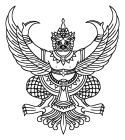                               บันทึกข้อความส่วนราชการ มหาวิทยาลัยเทคโนโลยีราชมงคลพระนคร กองบริหารงานบุคคล โทร. 0 2665 377      7         ที่ อว 0652.19/                                    วันที่            มกราคม  2564                            4                           เรื่อง                                                                                                                                 0                    เรียน  ....................................................................	...………………………………….…………………………………………………………………………………………….          ...……………………………….……………………………………………………………………………………………………………………….. …...………………….…………………………………………………………………………………………………………………………………..……………………………………………………….…………………………………………………………………………………………………..                               	...………………………………….…………………………………………………………………………………………….                                   ………………….………………………………………………………………………………………………………..…..   	...………………………………….…………………………………………………………………………………………….                             ………………….………………………………………………………………………………………………………..…..       	(  .......................................................  )	     อธิการบดีมหาวิทยาลัยเทคโนโลยีราชมงคลพระนคร